РЕГИОНАЛЬНАЯ АССОЦИАЦИЯ «СТРОИТЕЛИ ТПП РБ»г. Улан-Удэ, ул. Ленина ,д.25, тел 8(3012)21-71-88, e-mail:sro@tpprb.comСРО  РЕГИОНАЛЬНАЯ АССОЦИАЦИЯ «СТРОИТЕЛИ ТПП РБ» ПРОТОКОЛ № 29Правления  СРО Региональной ассоциации «Строители ТПП РБ»Дата заседания: «16» июля  2020 г.Место заседания: г. Улан-Удэ, ул. Ленина, 25.Время начала заседания: «17» часов «00» минут Время окончания заседания: «18» часов «30» минут.Форма: очная.Присутствовали члены Правления Региональной ассоциации «Строители ТПП РБ» (далее – Ассоциация):  Доржиев Г.Ю.,  Байминов  В.Н.  Батуев ., Хусаев В.И, Гусляков В.А. Степанов М.Ю.,  Матхеев С.С.  Дружинин Д.К. Отсутствовали: -  Цыренова А.А.Кворум для проведения заседания Правления  СРО РА «Строители ТПП РБ» имеется, Правление правомочно принимать решения.Приглашенные лица:Директор Елисафенко Владимир Леонидович;Исполнительный директор  Хандаев Виктор ИвановичСекретарь заседания Правления    Кочетова  Лидия ВасильевнаПОВЕСТКА ДНЯ ЗАСЕДАНИЯ ПРАВЛЕНИЯ:1. Утверждение  кандидатур и предоставление материалов по награждению   членов  СРО РА «Строители ТПП» наградами Ассоциации  «Национальное объединение строителей».   Награждение  работников строительных организаций - членов СРО грамотами  СРО РА «Строители ТПП  РБ» к профессиональному празднику- Дню строителя.2. Выбор нового члена Дисциплинарного Комитета СРО, в связи с выбытием члена-   Цыреновой Анастасии Александровны  из состава Комитета.3.Информация об организациях, подлежащих исключению из членов СРО, на основании представленных документов Дисциплинарного Комитета СРО (Протокол Дисциплинарного комитета № ДК 9/2020 от 28.05.2020г.).4. Обсуждение  и принятие решения по алгоритму действий по вопросу  о  займах   членам СРО из Фонда обеспечения договорных обязательств  - Фонда ОДО. (Основание - Постановление Правительства РФ  от 27.06.2020 № 938 "Об утверждении Положения об отдельных условиях предоставления займов членам саморегулируемых организаций и порядке осуществления контроля за использованием средств, предоставленных по таким займам"). По вопросу   1  повестки дня :  	Слушали Директора  СРО   РА «Строители ТПП РБ» Елисафенко В.Л., который  озвучил списки  кандидатур работников строительных организаций  на награждение наградами  Ассоциации «Национальное объединение строителей» по шести номинациям: По  вопросу 1  Повестки Дня:За значительный вклад в развитие строительной отрасли Республики Бурятия и достижению высоких  производственно-экономических показателей в работе Решили:Хадатайствовать   перед  Ассоциаций Национальное  объединение строителей (НОСТРОЙ) о награждении  выше  перечисленных работников наградами Ассоциации «Национальное объединение строителей». Направить списки и материалы по  награждаемым  на согласование на окружную  конференцию  Дальневосточного Федерального округа.   Голосовали:  «за»  - 7   голосов, «против» - 1 , «воздержался» - нетРешение принято  большинством голосов.Слушали Директора  СРО   РА «Строители ТПП РБ»  Елисафенко В.Л., который    озвучил списки  организаций, чьи работники были награждены грамотами и благодарственными письмами Саморегулируемой организации в связи с празднованием Дня строителя в 2017,2018,2019г.г. Предложил установить квоту по награждению. Решили:  Исполнительной дирекции  Саморегулируемой организации направить  письма руководителям строительных организаций - членам СРО  о предоставлении кандидатур на награждение грамотами Саморегулируемой организации Региональная ассоциация «Строители ТПП  РБ» к профессиональному празднику- Дню  строителя  из расчета двух человек от организации.Голосовали:  «за»  -  8   голосов, «против» - нет , «воздержался» -  нетРешение принято единогласно. По вопросу 2 повестки дня:Слушали Директора  СРО   РА «Строители ТПП РБ»  Елисафенко В.Л., который     предложил включить в состав Дисциплинарного комитета Инженера ПТО ООО «Бурятпроектреставрация» Баторова Батора Аюшеевича.Голосовали:  «за»  -  8   голосов, «против» -  нет , «воздержался» -  нетРешение принято единогласно.По вопросу   3  повестки дня :Слушали Директора  СРО   РА «Строители ТПП РБ»  Елисафенко В.Л., который  доложил об открытии дисциплинарного производства по вопросам нарушений условий членства, стандартов и правил саморегулирования, по результатам внеплановых проверок в отношении следующих организаций – членов Ассоциации (основание решение Дисциплинарного комитета  (Протокол № ДК 9/2020 от 28.05.2020г.) Обменявшись мнениями, решили  по вопросу 3 повестки дня:       Исключить из состава СРО «Строители ТПП  РБ» организации ООО «ГарантСтрой» (ИНН 0326551719) и ООО СК «Сити-строй» (ИНН 0323826531). Генеральному Директору  ООО «Сити-строй»  Гатапову Б.Г.  устранить  нарушения, выявленные при проверке Контрольным комитетом СРО и предоставить в Исполнительную дирекцию  информацию об устранении замечаний. Исполнительной дирекции внести соответствующие изменения в реестр членов Саморегулируемой организации.Голосовали:  «за»  -  8   голосов, «против» - нет, «воздержался» - нетРешение принято единогласно.По вопросу   4  повестки дня :Слушали Директора  СРО   РА «Строители ТПП РБ»  Елисафенко В.Л., который  довел до сведения членов Правления Постановление Правительства РФ  от 27.06.2020  № 938 "Об утверждении Положения об отдельных условиях предоставления займов членам саморегулируемых организаций и порядке осуществления контроля за использованием средств, предоставленных по таким займам." 	Озвучил расчеты сумм предоставления средств займа членам СРО    из фонда ОДО, рассчитанные в соответствии с Методическими рекомендациями НОСТРОЯ «О порядке предоставления займов членам саморегулируемой организации и порядке  осуществления контроля за использованием средств, предоставленных по таким займам".Обменявшись мнениями, решили:   	В виду, незначительной суммы средств  Фонда  договорных обязательств ( Фонд ОДО)  к использованию в целях выдачи займа ( 19,5 млн. руб.) при наличии 191 организации- членов СРО, участвующих в создании Фонда ОДО, и  в целях сохранения средств компенсационного фонда обеспечения договорных обязательств, нецелесообразно   в настоящее время предоставлять займы организациям - членам СРО. Предложено озвучить   решение членов Правления   по этому вопросу при проведении  Общего внеочередного собрания членов СРО.Голосовали:  «за»  -  8   голосов, «против» - нет, «воздержался» - нетРешение принято единогласно.Повестка дня исчерпана. Предложений и дополнений в повестку дня собрания не поступило. Заседание Правления объявляется закрытым.Директор                                                               Елисафенко В.Л.                                                                                          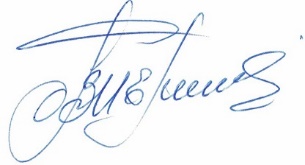 Секретарь заседания Правления                                         Кочетова Л.В. Наименование наградыКандидатура1Почетная грамота Ассоциации Гусляков Виктор Александрович - Начальник Государственного казенного учреждения Республики Бурятия «Управление  капитального строительства Правительства Республики Бурятия»2Почетная грамота АссоциацииЯрошкевич Виктор Александрович -Генеральный директор ООО   «СМП № 398»3Почетный знак Ассоциации "За профессионализм и деловую репутацию"Батуев Жамсаран - Александрович-   Генеральный  директор ООО «Бурятпроектреставрация»4 Нагрудный знак  к званию Ассоциации «Национальное объединение строителей» "Лучший инженер"Ухин Борис Евгеньевич - Инженер электрик ООО «Шелковый путь»5Благодарность Президента Ассоциации»Национальное объединение строителей»Добрынин Евгений Владимирович- Генеральный директор ООО «Джи Ди Кей Инновационный технологии»6Нагрудный знак «За заслуги» саморегулирования в строительствеЧепрасова Лидия Михайловна- Генеральный директор ООО «Авангардстрой»7Нагрудный знак «За заслуги» саморегулирования в строительствеВикулин Андрей Александрович- Генеральный директор  ООО «Удинское»№/ № п /пНаименование предприятияДокументы, составляющие дело о применении мер дисциплинарного воздействия1ООО «Сити-строй» ИНН 0323339584Акт № КК 1/2020 от 10.02.2020г., Предписание от 18.02.2020 № 1/2020 ДК2ООО СК «Сити-строй» ИНН 0323826531Акт № КК 2/2020 от 10.02.2020г., Предписание от 18.02.2020 № 2/2020 ДК3 ООО «ГарантСтрой»0326551719 Акт №12/2020ДК от 18.02.2020, Акт №13/2020ДК от 04.03.2020, Предписание от 18.02.2020 № 12/2020 ДК, от 04.03.2020 № 13/2020 ДК